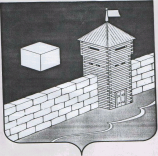 СОВЕТ ДЕПУТАТОВЕТКУЛЬСКОГО СЕЛЬСКОГО ПОСЕЛЕНИЯРЕШЕНИЕ456560, Челябинская область, Еткульский район, с.Еткуль, ул. Первомайская, 31от 31.10.2014г.										  № 467Об установлении объемов образованияТБО от объектов  инфраструктуры   на Территории  Еткульского сельского поселенияРуководствуясь Федеральным законом № 89-ФЗ от 24.06.1998г. «Об отходах производства и потребления», Федеральным законом № 7-ФЗ от 10.01.2002г. «Об охране окружающей среды», Федеральным законом №131-ФЗ от 06.10.2003г. «Об общих принципах организации местного самоуправления в Российской федерации», Уставом Еткульского сельского поселения, и на основании генеральной схемы очистки Еткульского муниципального района в части раздела 3 «Санитарная очистка и система обращения с отходами» 2011 г.СОВЕТ ДЕПУТАТОВ ЕТКУЛЬСКОГО СЕЛЬСКОГО ПОСЕЛЕНИЯРЕШАЕТ:Утвердить объемы образования ТБО от объектов инфраструктуры на территории Еткульского сельского поселения (приложение).Контроль за исполнением настоящего решения возложить на постоянную комиссию по жилищно-коммунальному хозяйству, производству и социальной политики (председатель Нестеренко Е.А.).Данное решение опубликовать в районной газете «Искра».Настоящее решение вступает в силу со дня его официального опубликования. Глава Еткульского сельского поселения:			 	М.Н. ГрицайПриложение к решению Совета депутатов Еткульского сельскогопоселения от 31.10.2014г. №467Объемы образования ТБО от объектов инфраструктуры на территории Еткульского сельского поселения.Наименование объектаЕдиница измеренияКоличествоКоличествоКоличествоНорма накопления ТБО м/куб. в годОбъемы накопления ТБО, м/куб. в годОбъемы накопления ТБО, м/куб. в годОбъемы накопления ТБО, м/куб. в годНаименование объектаЕдиница измеренияНа конец отчетного годаНа последний год первой очередиНа расчетный год схемыНорма накопления ТБО м/куб. в годНа Конец отчетного годаНа последний год первой очередиНа расЧетный год схемы123456789Больницы койка1451451450,98142,1142,1142,1ПоликлиникиЧисло посещений в день2752752750,1541,2541,2541,25Детские школьные учрежденияместо3354965960,4134198,4238,4Общеобразовательные школы, ПТУ, техникумы, институтыучащиеся75693611520,175,693,6115,2Клубы дворцы культуры, театры и кинотеатрыместо4504504500,2909090Продовольственные магазиным/кв2455300045000,8196424003600Промтоварные магазиным/кв54578012000,1581,75117180рынким/кв7207207200,0428,828,828,8Предприятия общественного питанияместо4185286503,31379,41742,42145гостиницыместо150,70010,5Предприятия бытового обслуживаниясотрудники3446670,258,511,516,75Учреждения управления, административно-хозяйственные, правовые, научно-исследовательские и прочиесотрудники7858358800,25196,25208,75220